Departamento/agencia __________________________________________	Número de caso AI	_____________________________________FORMULARIO DE INFORME DE ASUNTOS INTERNOSFORMULARIO DE INFORME DE ASUNTOS INTERNOSFORMULARIO DE INFORME DE ASUNTOS INTERNOSFORMULARIO DE INFORME DE ASUNTOS INTERNOSPersona que realiza el informe (opcional, pero ayuda)Persona que realiza el informe (opcional, pero ayuda)Persona que realiza el informe (opcional, pero ayuda)Persona que realiza el informe (opcional, pero ayuda)Nombre completoDomicilio 
(No. de apartamento)Ciudad, estado, código postal__________________________________________________________________________________________________________________________________________________________________________TeléfonoCorreo electrónicoFecha de nacimiento ¿Preferencia?________________________________  □________________________________  □___________________________________  Oficial(es) acusado(s) (brinde toda la información que sepa)Oficial(es) acusado(s) (brinde toda la información que sepa)Oficial(es) acusado(s) (brinde toda la información que sepa)Oficial(es) acusado(s) (brinde toda la información que sepa)Nombre de 
el/los oficial(es)Ubicación del incidente__________________________________________________________________________________________________________________N.º de placaFecha/hora___________________________________  ___________________________________  En el siguiente espacio, describa el tipo de incidente (parada vehicular, encuentro en la calle) y cualquier información sobre la conducta alegada. Si no alcanza el espacio, puede agregar más páginas y adjuntarlas a este documento. Si no conoce el nombre o número de placa del oficial, brinde cualquier información que lo pueda identificar.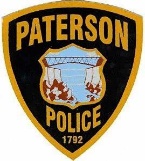 En el siguiente espacio, describa el tipo de incidente (parada vehicular, encuentro en la calle) y cualquier información sobre la conducta alegada. Si no alcanza el espacio, puede agregar más páginas y adjuntarlas a este documento. Si no conoce el nombre o número de placa del oficial, brinde cualquier información que lo pueda identificar.En el siguiente espacio, describa el tipo de incidente (parada vehicular, encuentro en la calle) y cualquier información sobre la conducta alegada. Si no alcanza el espacio, puede agregar más páginas y adjuntarlas a este documento. Si no conoce el nombre o número de placa del oficial, brinde cualquier información que lo pueda identificar.En el siguiente espacio, describa el tipo de incidente (parada vehicular, encuentro en la calle) y cualquier información sobre la conducta alegada. Si no alcanza el espacio, puede agregar más páginas y adjuntarlas a este documento. Si no conoce el nombre o número de placa del oficial, brinde cualquier información que lo pueda identificar.Otra información Otra información Otra información Otra información ¿Cómo se realizó el informe?     □ En persona     □ Por teléfono     □ Por carta     □ Por correo electrónico	□ Otro   ________________¿Se ha presentado evidencia física?     □ Sí	□ No	En caso afirmativo, describa:   ______________________________________________¿Se había informado este incidente anteriormente? 	□ Sí	□ No	En caso afirmativo, describa:   ______________________________¿Cómo se realizó el informe?     □ En persona     □ Por teléfono     □ Por carta     □ Por correo electrónico	□ Otro   ________________¿Se ha presentado evidencia física?     □ Sí	□ No	En caso afirmativo, describa:   ______________________________________________¿Se había informado este incidente anteriormente? 	□ Sí	□ No	En caso afirmativo, describa:   ______________________________¿Cómo se realizó el informe?     □ En persona     □ Por teléfono     □ Por carta     □ Por correo electrónico	□ Otro   ________________¿Se ha presentado evidencia física?     □ Sí	□ No	En caso afirmativo, describa:   ______________________________________________¿Se había informado este incidente anteriormente? 	□ Sí	□ No	En caso afirmativo, describa:   ______________________________¿Cómo se realizó el informe?     □ En persona     □ Por teléfono     □ Por carta     □ Por correo electrónico	□ Otro   ________________¿Se ha presentado evidencia física?     □ Sí	□ No	En caso afirmativo, describa:   ______________________________________________¿Se había informado este incidente anteriormente? 	□ Sí	□ No	En caso afirmativo, describa:   ______________________________Para que complete el oficial que recibe el informePara que complete el oficial que recibe el informePara que complete el oficial que recibe el informePara que complete el oficial que recibe el informe_______________________________________________________________________________	_______________	_______________Oficial que toma la denuncia 	N.º de placa 	Fecha/hora_______________________________________________________________________________	_______________	_______________Supervisor que revisa la denuncia	N.º de placa 	Fecha/hora_______________________________________________________________________________	_______________	_______________Oficial que toma la denuncia 	N.º de placa 	Fecha/hora_______________________________________________________________________________	_______________	_______________Supervisor que revisa la denuncia	N.º de placa 	Fecha/hora_______________________________________________________________________________	_______________	_______________Oficial que toma la denuncia 	N.º de placa 	Fecha/hora_______________________________________________________________________________	_______________	_______________Supervisor que revisa la denuncia	N.º de placa 	Fecha/hora_______________________________________________________________________________	_______________	_______________Oficial que toma la denuncia 	N.º de placa 	Fecha/hora_______________________________________________________________________________	_______________	_______________Supervisor que revisa la denuncia	N.º de placa 	Fecha/hora